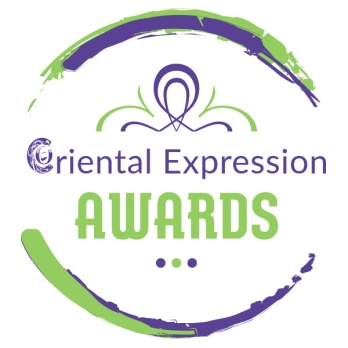 6th Spring International Bellydance Competition (19 - 20 Μαρτίου 2022)ΣΕΜΙΝΑΡΙΑ ORIENTAL με τους Prince Kayammer και Ntia PilatouΣΑΒΒΑΤΟ 19 ΜΑΡΤΙΟΥ 2022Οι διεθνείς καλλιτέχνες χορευτές και δάσκαλοι Prince Kayammer και Ntia Pilatou έρχονται στην Αθήνα επίτιμοι προσκεκλημένοι της Άννας Δημητράτου και του Oriental Expression Awards. Κατά τη διάρκεια της παραμονής τους στην Αθήνα, οι καλλιτέχνες:Θα διδάξουν  2 δίωρα σεμινάρια  (Σάββατο 19 Μαρτίου)Σεμινάριo Mejance – Prince Kayammer (15:00 – 17:00)Σεμινάριο Drum Solo - NTIA PILATOU (17:30 – 19:30)Θα είναι επίτιμοι κριτές στον Διεθνή Διαγωνισμό Bellydance “6th International Bellydance	Competition” (Κυριακή 20 Μαρτίου, 11.00)Θα χορέψουν στο μοναδικό Mega Oriental Show (Κυριακή 20 Μαρτίου, 20.00)Αξία σεμιναρίων:Full pass: 2 σεμινάρια + 1 συμμετοχή στο Διαγωνισμό + είσοδος στο Show: 100€ 2 σεμινάρια + είσοδος στο Show: 80€ 2 σεμινάρια + 1 συμμετοχή στο Διαγωνισμό: 90€ 1 σεμινάριο:40€ 2 σεμινάρια:70€ Συμμετοχή στον 6th Spring International Bellydance Competition
Αξία Συμμετοχής Solo Ενηλίκων στο Διαγωνισμό: 25 ευρώΑξία Συμμετοχής Solo Παιδιά στο Διαγωνισμό: 20 ευρώΑξία Συμμετοχής group (άνω των 3 ατόμων): 15 ευρώΓια κάθε επιπλέον συμμετοχή σε διαφορετική κατηγορία 15 ευρώΠληροφορίες – Κρατήσεις: Oriental Expression  Awards
Αντιόπης 31, Άγιος Δημήτριος – Μετρό Δάφνης 
Τηλ. / Fax 210 9735 888 – Κιν. 699 711 6407 – 699 255 3320
www.orientalexpressionawards.gr – info@orientalexpressionawards.gr